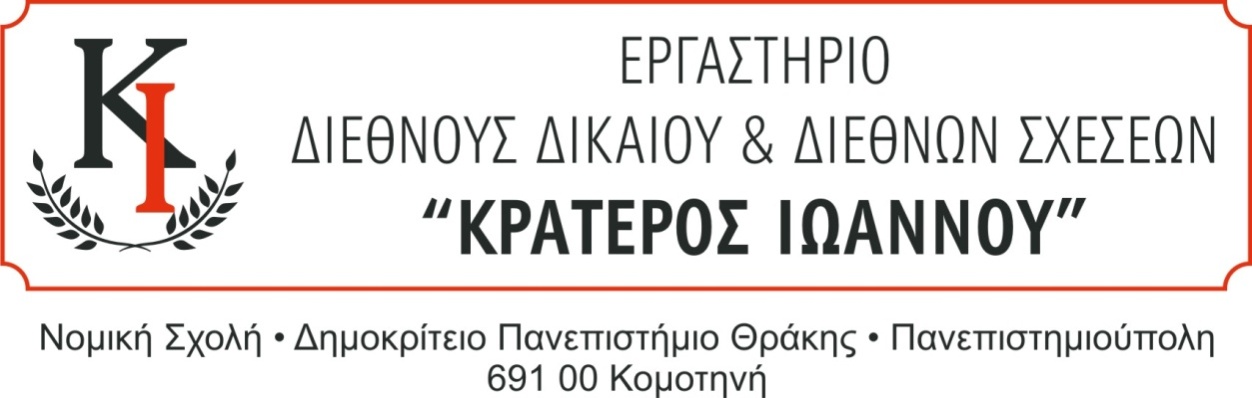 ΠΑΡΑΣΚΕΥΗ, 2 ΙΟΥΝΙΟΥ 2023Ώρα 17:00 μμ.  «Προκλήσεις και Εξελίξεις στο Διεθνές Δίκαιο Δικαιωμάτων του Ανθρώπου»ΣΥΝΤΟΝΙΣΤΗΣ: Χρήστος Τσεβάς Δικηγόρος, ΔΝ, Ειδικός Συνεργάτης Νομικής Σχολής ΔΠΘΕΙΣΗΓΗΣΕΙΣ:α) Η εξελικτική πορεία της νομολογίας του Ευρωπαϊκού Δικαστηρίου Δικαιωμάτων του Ανθρώπου στο ζήτημα των διακρίσεων στην εκπαίδευση των παιδιών Ρομά Κωνσταντίνα Καρτάλη, ΠΜΣ Αναβαθμισμένες Διεθνείς και Ευρωπαϊκές Σπουδέςβ) Το δικαίωμα στην ιθαγένεια ως βάση για την απόλαυση των δικαιωμάτων του ανθρώπου Μαρία Σπυριδάκη, ΠΜΣ Αναβαθμισμένες Διεθνείς και Ευρωπαϊκές Σπουδέςγ) Δικαίωμα στην αλήθεια και αναγκαστικές εξαφανίσεις. Προσεγγίσεις περιφερειακών δικαιοδοτικών συστημάτων  Ευδοξία Τσαμτσάκη, ΠΜΣ Αναβαθμισμένες Διεθνείς και Ευρωπαϊκές ΣπουδέςΜπορείτε να παρακολουθήσετε το Σεμινάριο στον παρακάτω σύνδεσμο: https://teams.microsoft.com/l/meetup-join/19%3ameeting_MTY0MjkyOGYtODE2Zi00MDIyLTk0OGQtYjRjODczYmI3ODAy%40thread.v2/0?context=%7b%22Tid%22%3a%228035113d-c2cd-41bd-b069-0815370690c7%22%2c%22Oid%22%3a%22bba4b0d2-4531-4b59-b95f-be88f95e8b35%22%7d 